Queerest and Dearest Camp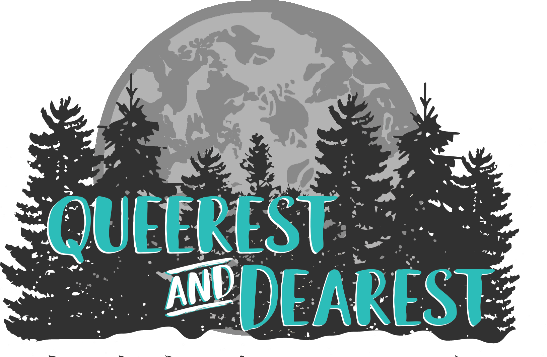 Volunteer Staff ApplicationDeadline June 1st 2019. Posting may remain open until positions have been filled.The Queerest and Dearest Leadership Team is seeking individuals interested in being part of the volunteer staff team for Queerest and Dearest Camp 2019. About Queerest and DearestQueerest and Dearest is a 4 night, 5 day long residential camp for LGBTQIA2S+ people and their families. This is a place for intergenerational connection for these communities and so whoever LGBTQIA2S+ people consider family are invited to join us - birth families, adoptive families, chosen families, extended families, church families, etc. We will be staying at Camp Artaban, an Anglican Camp on Gambier Island, and spending our days connecting with one another, with God, with the land and with ourselves. Camp will include summer camp activities such as swimming, boating, hiking, arts and crafts, archery, campfire and learning about the outdoors, as well as programming which addresses the specific needs of families that include people of gender and sexual minorities. Chapel will form a central part of camp, and will have a strong focus on queer and trans theologies and our lives as queer and trans Christians. Please learn more about camp by visiting: www.queerestdearest.comJob Description Volunteers will be fulfilling a particular role (or roles) as outlined below, but all volunteer staff will be part of the staff team and responsible for assisting with the planning, preparation, execution, wrap up, and evaluation of Queerest and Dearest programming. Volunteers also participate fully in the intergenerational camp experience as program support, role models, liaisons, and resources to the camp community.Generally, we are seeking individuals to fulfill the following roles: Librarian/resource personWorship leaderBible study leaderTheme leader/SpeakerDecolonization/Anti-Racism Program FacilitatorTrans/Non-Binary/Gender Diversity Program FacilitatorChildren’s and/or Youth Programming staff General program staff (crafts, archery, sports, climbing, waterfront, other activities – NLS Lifeguarding certification would be an asset)Public health nurse/sexual health educatorPlease note: The number of people on the staff team will depend on the number of campers attending. For this reason, we may initially offer positions to a smaller number of individuals, and add to the staff team as needed.  ResponsibilitiesAssist in planning and delivering camp programmingFoster an atmosphere of connection, community, support and challengeEncourage participation in camp programming Communicate clearly and work as a team with volunteer and Camp Artaban staffBe confident and comfortable sharing leadership in a Christian settingModel good skills for respectful engagement in a multi-racial, multi-cultural settingInform Camp Director of any difficulties or unusual situations that occurSpecial skills, talents, experience and education preferred Conflict resolution or peer counseling training and skillsStrong anti-oppression skills and analysisExperience with ethnic, cultural, religious, sexual and gender diversityEnergetic, flexible, self-starterKnowledge of Indigenous cultureCamping, hiking and wilderness skillsRequirementsComplete the Diocese of New Westminster sexual misconduct policy training. A current criminal records’ check search must be submitted.Be able to attend a two day staff training in July (date to be determined), be able to arrive at Camp Artaban on August 18th for onsite training, be able to attend all of Camp from August 19th-23rd, and attend post-camp debriefing. Honorarium A $500 honorarium will be provided to volunteer staff in appreciation for their work. To applyPlease email a resume and cover letter to queerestdearestcamp@gmail.com. Please include in your cover letter which role you hope to fulfill and why you would be a good match for it.  We seek to build a diverse team of people to lead Queerest and Dearest and encourage you to include in your application how you would contribute to this diversity. 